Publicado en Pamplona el 15/04/2021 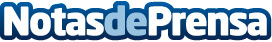 La construcción modular oﬀ-site, un sistema cada vez más demandadoLa nueva situación tras la emergencia sanitaria ha supuesto un aumento de la demanda de este tipo de proyectos en todos los sectores. Javier Goñi, director de Nuevo Sistema Modular (NSM), destaca el buen momento de la construcción modular y cómo con la crisis sanitaria se ha disparado el interés debido a las ventajas que ofrece este modelo. La vivienda modular es una de las líneas que más está. Gracias a estos nuevos proyectos la empresa navarra tiene comprometida su producción hasta después del veranoDatos de contacto:Cristina Saldise948 13 41 05Nota de prensa publicada en: https://www.notasdeprensa.es/la-construccion-modular-o-site-un-sistema-cada Categorias: Nacional Fotografía Premios Construcción y Materiales http://www.notasdeprensa.es